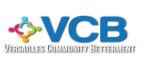 Versailles Community BettermentBi-Monthly Board Meeting AgendaJuly 25, 2022 @ 6:00 pm.Morgan County LibraryCall to Order - 6:00 p.m.  Attendees… Chuck Pryor, Jacquie Brewer, Cindy Davenport, Elva Clark, Curtis Cunningham, Alison Pensy, Chris Pensy, Leslie MooneyPledge of Allegiance / Prayer - Chuck Pryor led the Pledge of Allegiance. Elva Clark led the group in prayerTreasurer’s Report – Alison emailed to the committee.  Elva motioned Curtis seconded to approve the report- Motion carriesCorrections and Approval of May 23rd 2022, Meeting Minutes  Alison motioned and Leslie seconded to approve the minutes – Motion carriedNew Business Purchasing weights for VCB awning – Jacquie presented information regarding weights for the VCB canopy tent that will ensure the tent is securely anchored.  The price on Amazon was approximately $40.  Alison motioned and Elva seconded that the weights be purchased – Motion carriedSub-committee ReportsFund Raising, Elva Clark – Flyers for the “The Longest Table” fundraiser were distributed to members and discussion was held regarding tickets which will be ordered and available for pre-sale.  The menu for the dinner will include chicken, baked beans, cheesy potatoes, sliced tomatoes.  Walmart has donated dinner rolls and butter pats will be purchased.  ALL VCB board members are asked to bring a dessert of their choice that will be used to provide a variety of options to guests.  The Dutch Country Store will provide a long tent if needed depending on weather.  There will be a small table of silent auction items to add to the fundraiser.Advertisement in the newspaper was discussed at a potential cost of $70 - $85.  Additional consideration was brought up of doing a community interest weekly piece that might be an opportunity to promote the VCB interests in a more economic fashion.Residential Beautification, Amy Siler – Sent report via email Roll on V-Town has been tabled until August meeting. Contacts outside our community have been made to help develop this free community monthly bike ride utilizing the Health Center’s shared bike lane. Flower sharing program is being developed and looking for organizational help. You may contact Rose Blankenship with any interest. CPW- Community Partner Weeks is fully underway in the 2022 season. With 12 job sites our CPW volunteers have prepared 9 of these locations with approximately $5,000 of skilled labor for our 3MT partners who are working this week. You may have seen the article featuring Earl Fields in The Morgan County Statesman, one of our CPW trade volunteers.  The plan is to have all volunteer partners complete their work by August 5, 2022. While our land is dry the forecast of rain during the week will present quite a challenge for our most prominent partner.Roll on V-Town has been tabled until August meeting. Contacts outside our community have been made to help develop this free community monthly bike ride utilizing the Health Center’s shared bike lane. Flower sharing program is being developed and looking for organizational help. You may contact Rose Blankenship with any interest. CPW- Community Partner Weeks is fully underway in the 2022 season. With 12 job sites our CPW volunteers have prepared 9 of these locations with approximately $5,000 of skilled labor for our 3MT partners who are working this week. You may have seen the article featuring Earl Fields in The Morgan County Statesman, one of our CPW trade volunteers.  The plan is to have all volunteer partners complete their work by August 5, 2022. While our land is dry the forecast of rain during the week will present quite a challenge for our most prominent partner.Roll on V-Town has been tabled until August meeting. Contacts outside our community have been made to help develop this free community monthly bike ride utilizing the Health Center’s shared bike lane. Flower sharing program is being developed and looking for organizational help. You may contact Rose Blankenship with any interest. CPW- Community Partner Weeks is fully underway in the 2022 season. With 12 job sites our CPW volunteers have prepared 9 of these locations with approximately $5,000 of skilled labor for our 3MT partners who are working this week. You may have seen the article featuring Earl Fields in The Morgan County Statesman, one of our CPW trade volunteers.  The plan is to have all volunteer partners complete their work by August 5, 2022. While our land is dry the forecast of rain during the week will present quite a challenge for our most prominent partner.Roll on V-Town has been tabled until August meeting. Contacts outside our community have been made to help develop this free community monthly bike ride utilizing the Health Center’s shared bike lane. Flower sharing program is being developed and looking for organizational help. You may contact Rose Blankenship with any interest. CPW- Community Partner Weeks is fully underway in the 2022 season. With 12 job sites our CPW volunteers have prepared 9 of these locations with approximately $5,000 of skilled labor for our 3MT partners who are working this week. You may have seen the article featuring Earl Fields in The Morgan County Statesman, one of our CPW trade volunteers. The plan is to have all volunteer partners complete their work by August 5, 2022. While our land is dry the forecast of rain during the week will present quite a challenge for our most prominent partner.Commercial Beautification, Becky Callaghan - Discussion was held on the Apple sculpture placement with potential locations being the SB40 property at the junction of Rock Island Drive and W Newton with ongoing maintenance to be provided by the VBC as well as potential walkways and landscaping.  Tabled additional conversation until the notification from the city regarding the Rock Island trail hub and ongoing development with the city grant application.Potential to apply for the Barn Builders TV show to move the Sims Cabin was discussed – Curtis will contact the Department of Conservation to inquire about potential historical site and ongoing maintenance.Youth Services, Tony Coons - Jacquie presented information about the recent June meeting. Several VCB members had visited the leaders in Buffalo, MO and learned about a leadership class they offer. Buffalo will share the curriculum and Jamie Dwight offered to follow-up on the course and report back to the Youth. Grants, Curtis Cunningham -  The grant committee met on July 25th and continued to discuss potential opportunities including the MAP tool and a collaboration with MCB on developing a series of community group meetings to garner potential partnerships and gather information on the needs of the community.  Potential grant opportunities included a grant from Community Foundation of the Lake for animal shelters, Marketing grant for the gardening/seed sharing project, and additional discussion on development for the Rock Island trail.7.  Other business Some of the bike racks were installed at business locations by Russell Landon with a few remaining to be installed.The Pregnancy Help Center on 203 Westview drive is having an open house and VCB attendance would be appreciated.Elva proposed that $10,000 received recently could be earmarked for a “Welcome to Versailles”/ “Thanks for Visiting” signage along Hwy 5 and 52.  Discussion included the effectiveness of such signage, the current signage, and potential location and maintenance of any purchase.8.  Next meeting date – September 26th Adjourn Elva moved and Jacquie 2nd Motion Carried  -- 7:00